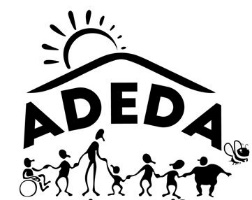 ENTRE :Mme…………………………………………………….Née le ……………………à…………………Demeurant :………………………………………………………………………….............................………………………………………………………………………………………............................... Mr……………………………………………Né(e) le……………………...à……………………………..Demeurant………………………………….…………………………………………………………………………………………………………………………………………………………………………………… Dénommé(e) ci-après « Les représentants légaux » de l’enfant :………………………………………………………………………………………Né(e) :…………………………………………..à :…………………………………………………………Demeurant :…………………………………………………………………………………………………………………………………………………………………. Dénommé (e) ci-après «L’ENFANT »ET : L’association ADEDA sise au 1 lot LAMOTHE – section Castel - 97129 LAMENTIN CESSION DES DROITSPar le présent contrat, le MODÈLE autorise l’association ADEDA à utiliser son image, dans le cadre exclusif des activités de communication réalisées par l’association. En conséquence, LES REPRÉSENTANTS LÉGAUX autorisent l’association ADEDA à  fixer,  reproduire,  communiquer  et  modifier  par  tous  moyens  techniques,  les photographies, réalisées dans le cadre du présent contrat. Les photographies, pourront être reproduites en parties ou en totalité sur tout support (papier, numérique, magnétique, tissu, plastique, etc.) et intégrées à tout autre matériel (photographie, dessin, illustration, peinture, vidéo, animations etc.) connus et à venir.Les photographies pourront être exploitées dans différents domaines (publicité, édition, presse, packaging, design etc.) directement par l’association ADEDA ou cédées à des tiers.LES REPRÉSENTANTS LÉGAUX n’autorisent pas l’utilisation de l’image de L’ENFANT dans tous les autres contextes (politique, économique, religieux, etc.) Il est entendu que l’association ADEDA s’interdit expressément, une exploitation des photographies susceptibles de porter atteinte à la vie privée de l’ENFANT et une diffusion sur tout support à caractère pornographique, xénophobe, violent ou illicite.LES REPRÉSENTANTS LÉGAUX reconnaissent par ailleurs qu’il n’est lié à aucun contrat exclusif sur l’utilisation de son image ou de son nom.APPLICATION ET JURIDICTIONToute contestation relative à l’interprétation et/ou l’exécution des dispositions du présent contrat sera exclusivement portée devant les tribunaux compétents en droit français.Fait à ………………………… le…………………….LES REPRÉSENTANTS LÉGAUX	L’association ADEDA